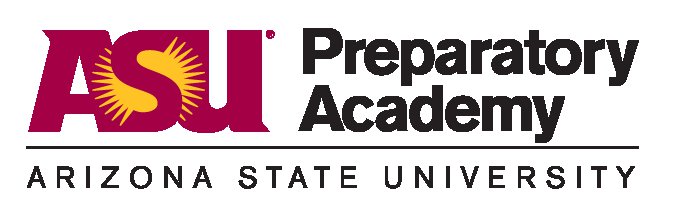 Logic & Reasoning Lab: Course SyllabusMs. CampbellPhone: 602-523-5871Website: ecampbellasuprep.weebly.comEmail: ellen.campbell@asu.edu Course Description
This course will focus on the math skills needed to be successful on the AIMS exam, SAT Math, and in life outside of school. Math is one of the most important subjects you learn in school, and for that reason, this class will be taken seriously. We will expand our understandings of algebra and geometry concepts and work in conjunction with the Saturday Scholars program to ensure preparedness for the math tests. Please save the following date in your calendar:		AIMS Math Test: Tuesday, April 8This class will follow slightly different procedures than my other classes. These procedures are outlined in this document. Materials RequiredPlease bring the following materials with you to class daily:Notebook, Pencils and erasers, Copy of AIMS reference sheetClass Expectations:Students are expected to follow the 3 R’s for classroom behavior, which means to always be RESPECTFUL, RESPONSIBLE, and RESPONSIVE. Here are some specific guidelines for what these mean:RESPECTFUL: Show respect to the school (community and facilities), your classmates, your teacher, and, most importantly, to yourself. Be considerate towards your peers at all times and always support the positive learning environment.RESPONSIBLE: As Juniors, you have the great responsibility of being the role models of the school and being the adults of the school. You are responsible for your learning and for helping establish the learning environment in the classroom. Always show up to class prepared, on time, and ready to learn.RESPONSIVE: Follow directions the first time they are given. Be engaged and focused throughout the lesson.Procedures for Beginning ClassThe classroom is a professional environment and should be treated as such. Class begins daily at 3:16pm. Students are expected to be in their seats before class time and to have their notebooks and pencils out and ready. Once seated, you should complete the “First Five” in your notebook, unless noted otherwise. Your first tardy will be a warning. Any tardies beyond the first will result in lunch detention and potentially a phone call home.Procedures for Ending Class There will be a daily exit ticket for you to complete each day before you leave class. These will be completed on weekly exit ticket sheets and turned in each day. Once this is complete, I will dismiss you (not the bell). Bathroom usageInstructional time is very important. Students will not be permitted to use the bathroom unless in the case of a true emergency. In this case, it is expected that you get teacher permission, take the bathroom pass, leave your phone in the classroom, and return promptly.Class timeIt is expected that you will be present for the entire class period. Your learning is your responsibility. For this reason, if other teachers ask you to see them during LRL, please politely remind them that you may not miss LRL and make arrangements outside of class time. You will not be excused for venture projects, etc. If you are enrolled in school sports, you will need to speak with me on days of games to schedule plans to make up missed work. Additionally, class time may not be used for any schoolwork besides math.AbsencesWe will be learning new concepts almost every day. For this reason, if you are absent, you will need to find a time to come in to make up missed work. I will have a manila folder with any handouts you have missed, and you will also need to complete the exit ticket on your exit ticket sheet. Discipline ProceduresThe following consequence hierarchy will be implemented if students should choose to not follow class expectations. Verbal warningSeat changeLunch detention and/or notification of Capstone teacher *Call home and/or conference with teacher *Referral*The specific consequence at step 3 or 4 will be chosen by teacher. The teacher also holds the right to skip steps when appropriate.HomeworkWhen appropriate, I may assign homework. This homework should be done on your own and without the use of calculator. It is due at the start of class. I will only assign homework if I believe that it is meaningful and valuable to your math education. For that reason, it is expected to be completed with 100% effort.ElectronicsNo electronics will be permitted during class time. Headphones should be removed from ears prior to entering the classroom. Phones should be put away during class time. Violation of this policy will result in confiscation and notification of your Capstone teacher.Seeking Extra HelpI encourage you to come in for extra help as needed. I can always help find more math practice or educational materials. I am generally available at the following times or by appointment:M- Lunch, After School		T- Lunch	W- Lunch, After School		Th- After School	F- Lunch“I've missed more than 9000 shots in my career. I've lost almost 300 games. 26 times, I've been trusted to take the game winning shot and missed. I've failed over and over and over again in my life. And that is why I succeed.” –Michael JordanStudent Signature: I understand the purpose and expectations of Ms. Campbell’s Logic & Reasoning Lab. I agree to follow these expectations and demonstrate the ASU Prep Way in the classroom: “Work Hard, Be Kind, Be Smart.”______________________________________________________________________________________________
Student Name					Student Signature				Date			